Conference topics:Avatar for the Aquarian Age        Law of Kharma and Darma         How to Use Astral ProjectionThe Law of Evolution/Devolution/Revolution        Law of the Sex for Human Kingdom     Cosmic, Intimate and Historical Christ         The Ray of Death        Elemental, Gnome and Other Beings How to Negotiate the Jucha or Karma         Hanan Pach, the Superior Dimension/Kingdom of God            Mediations:Self-Remembering, Self-Observation, and Meditation on the Death of the EgoLiberate YOUR Spiritual Essence, the transcendental initiation for spiritual growthTeachings of the DSH Peruvian Mystery SchoolPresented by: Willaru Huayta, Peruvian ShamanMagic from the Andes Mountains, Peru ConferenceApril 1 – 2, 2017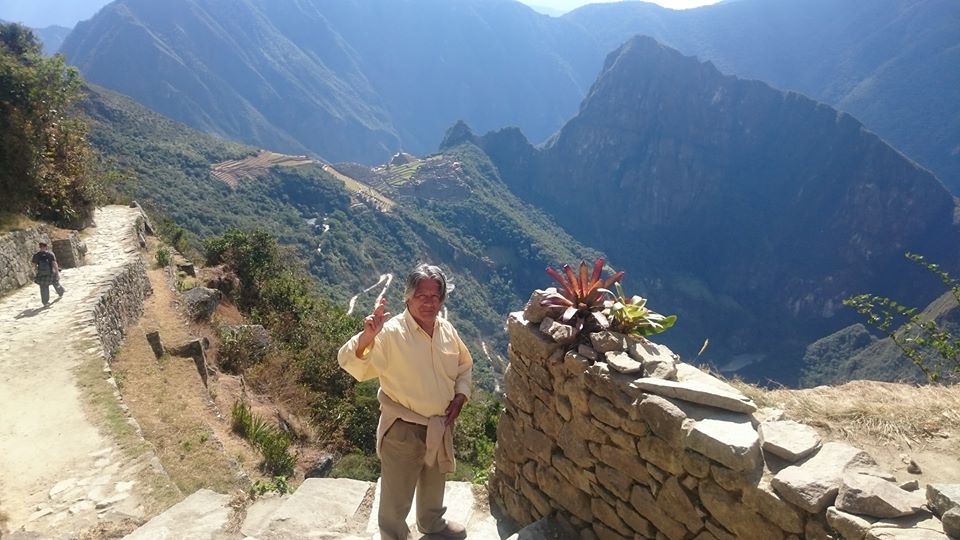 WILLARU HUAYTA is an Incan Spiritual Messenger from Cuzco, Peru. Born a Quetchua Indian in the Andes, he learned to receive truth during spiritual quests in the Amazon jungles from the masters of the inner cities and his interactions with local shamans. He had a vision to travel to Cuzco, as a Chasqui (messenger) for the Great White Brotherhood, with messages pertaining to the transitional times in which we live. When asked, Willaru states that he is not a teacher, a shaman, or any other form of hierarchical heritage. “He simply says that he is a student of life.”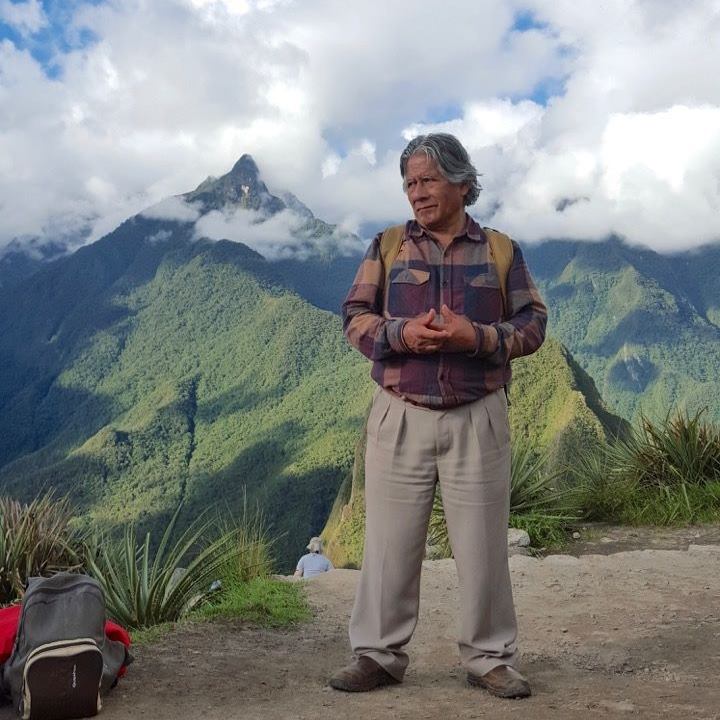 Conference CostFull 2 Day Conference………..……. $250One Day of Conference………….... $125Ind. (50min)Sessions ….…………. $100Peru Cosmology Talk 1/31 PM     $30Main OfficeKuyuichi Kanchay WasiConference Center303 N. Grove, Standish, MI 48658